Etape pentru confirmarea locului cu taxă
la Facultatea de Științe Economice – ID (licență) / IFR (master)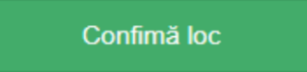 PASUL 1: (Online pe platformă) În contul tău va apărea butonulDupă accesarea butonului de “Confirmă loc” vei fi redirecționat către confirmarea opțiunii la care ai fost admis unde vei putea să descarci contractul de studii și să: efectuezi plata taxei de înmatriculare (25 lei) și plata primei tranșe din taxa de școlarizare.CÂND? Online, obligatoriu între: 21 – 26 septembrie 2020 Pentru ajutor accesează ghidul de mai jos:https://admitere.ulbsibiu.ro/resources/front/img/ulbs/Ghid-Confirmare-loc.pdf 
PASUL 2: (La sediul facultății) Completarea dosarului de înscriere cu următoarele documente, puse într-un dosar plic: diploma de bacalaureat în original sau copie legalizată după diploma de bacalaureat, copie certificat de naștere, adeverință medicală, copie carte de identitate, 3 fotografii 3x4 cm.sau(Prin servicii de curierat) Completarea dosarului de înscriere cu următoarele documente, puse într-un dosar plic diploma de bacalaureat în copie legalizată, copie certificat de naștere, adeverință medicală, copie carte de identitate, 3 fotografii 3x4 cm.Model completare dosar plic: http://economice.ulbsibiu.ro/admitere/pdfs/model_dosar.pdfPASUL 3: Încheierea contractului de școlarizare(La sediul facultății) Facultatea de Științe Economice (Calea Dumbrăvii nr. 17, Sibiu) – secretariatul facultății ID / IFRCÂND? 21 – 26 septembrie 2020 între orele 900 – 1500sau(Prin servicii de curierat)CÂND? 21 – 26 septembrie 2020	!!! ATENȚIE, Contractul de studii, completat după unul din modelele de mai jos, trebuie trimis în același plic cu dosarul de înscriere de la pasul 2.Model de completare a contractului de studii pentru studii de licență: http://economice.ulbsibiu.ro/admitere/pdfs/model_contract_studii_de_licenta.pdfModel de completare a contractului de studii pentru studii de master:http://economice.ulbsibiu.ro/admitere/pdfs/model_contract_studii_de_master.pdfFelicitări, ne vedem la cursuri!
Etape pentru confirmarea locului 
pentru candidații aflați în așteptare la Facultatea de Științe Economice
PASUL 1: Candidații vor trimite un mesaj pe adresa de email: economice.id@ulbsibiu.ro cu solicitarea de a participa în continuare în procesul de admitere. În eventualitatea în care candidații admiși nu vor confirma, va exista posibilitatea de a glisa pe locurile rămase disponibile.
NOTĂ: Locul repartizat va fi atribuit în data de 28 septembrie 2020, după care, în data de 29 septembrie 2020, candidații vor urma pașii corespunzători celor admiși pe locuri cu taxă.Rezultatele finale, după confirmările făcute în urma rezultatelor parțiale și a glisărilor, va fi afișată la adresa https://admitere.ulbsibiu.ro/articol/86/facultatea-de-stiinte-economice